Tratado de Cooperación en materia de Patentes (PCT)Grupo de TrabajoSéptima reuniónGinebra, 10 a 13 de junio de 2014REDUCCIÓN DE TASAS PARA DETERMINADOS SOLICITANTES PROCEDENTES DE DETERMINADOS PAÍSES, EN PARTICULAR DE PAÍSES EN DESARROLLO Y PAÍSES MENOS ADELANTADOSDocumento preparado por la Oficina InternacionalRESUMENEn el presente documento se expone la actualización, con arreglo al pedido formulado por el Grupo de Trabajo en su sexta reunión, de los documentos de trabajo anteriores preparados por la Oficina Internacional sobre la cuestión relativa a la reducción de tasas para determinados solicitantes procedentes de determinados países, en particular de países en desarrollo y países menos adelantados.  Conforme a lo acordado por el Grupo de Trabajo, la información que figura en el presente documento, junto con los documentos de trabajo anteriores PCT/WG/3/4 Rev. y PCT/WG/6/10, servirán de base para la continuación de los debates del Grupo de Trabajo sobre esta cuestión.ANTECEDENTESLa cuestión relativa a la reducción de tasas para determinados solicitantes procedentes de determinados países, en particular de países en desarrollo y países menos adelantados, ha sido incluida en el orden del día del Grupo de Trabajo en los últimos años.  Para obtener el resumen de los debates de los Estados miembros en la Asamblea y en el Grupo de Trabajo, consulte la sección “antecedentes” del documento PCT/WG/3/4 Rev., párrafos 4 a 10.Tras los debates que tuvieron lugar en el trigésimo octavo período de sesiones de la Asamblea y en la segunda reunión del Grupo de Trabajo, la Oficina Internacional presentó un conjunto de propuestas revisadas (documento PCT/WG/3/4 Rev.) en la tercera reunión del Grupo de Trabajo, y sugirió que debería utilizarse una serie actualizada de criterios, a saber, una combinación de factores basados en la innovación y en los ingresos, con objeto de determinar la admisibilidad al régimen de reducción de ciertas tasas del PCT.Más concretamente, la Oficina Internacional propuso que únicamente se debería conceder una reducción de la tasa del 90% si la solicitud internacional es presentada por un solicitante que sea:a)	una persona física, nacional de y domiciliada en un Estado que figure en la lista de Estados con un producto interno bruto (PIB) per cápita inferior a 25.000 dólares de los EE.UU., según el promedio de los últimos 10 años que publica las Naciones Unidas del PIB per cápita en dólares de los EE.UU. constantes de 2008, y cuyos nacionales y residentes que sean personas físicas hayan presentado menos de 10 solicitudes internacionales al año (por millón de habitantes) o menos de 50 solicitudes internacionales al año (en números absolutos), conforme al índice de presentación medio anual de los últimos 5 años, publicado por la Oficina Internacional;  ob)	una persona física o no, nacional de y domiciliada en un Estado que sea considerado como país menos adelantado por las Naciones Unidas.Ahora bien, algunos Estados miembros volvieron a plantear su preocupación respecto de las propuestas presentadas y, al finalizar la tercera reunión, no se alcanzó un acuerdo sobre los nuevos criterios propuestos de admisibilidad al régimen de reducción de ciertas tasas del PCT.Habida cuenta de que los Estados miembros no han presentado propuestas sobre una posible forma de avanzar en esta cuestión, y tras observar la divergencia constante de opiniones entre los Estados miembros en cuanto a los criterios que se han de aplicar para determinar el grupo de países que se debería acoger al régimen de reducción de ciertas tasas del PCT, no se incluyó esta cuestión en el orden del día de la cuarta reunión del Grupo de Trabajo celebrada en 2011.En su quinta reunión celebrada en 2012, el Grupo de Trabajo, al tiempo que señaló la complejidad de la cuestión y de encontrar una forma de avanzar financieramente sostenible para hacer más accesible el sistema del PCT;  pidió a la Oficina Internacional que prepare otro documento de trabajo sobre esta cuestión (véase el resumen de la Presidencia, documento PCT/WG/5/21, párrafo 10, y el informe de la reunión, documento PCT/WG/5/22 Rev., párrafo 52).En la sexta reunión del Grupo de Trabajo, celebrada en 2013, prosiguió el debate de la cuestión, sobre la base de un nuevo documento de trabajo elaborado por la Oficina Internacional (documento PCT/WG/6/10, párrafos 48 a 84).  En el documento de trabajo se examinan las preocupaciones y sugerencias planteadas por los Estados miembros en el transcurso de las deliberaciones que tuvieron lugar en la tercera reunión del Grupo de Trabajo sobre la propuesta principal (documento PCT/WG/3/4 Rev.), y las observaciones de la Oficina Internacional al respecto, y se formulan varias preguntas a los Estados miembros en relación con los principales principios que deberían regir el establecimiento de los nuevos criterios de admisibilidad al régimen de reducción de tasas del PCT.El Presidente resumió los debates que tuvieron lugar en la sexta reunión del Grupo de Trabajo de la siguiente forma (véase el informe de la reunión, documento PCT/WG/6/24, párrafos 217 y 218):“217.  El Presidente resumió las intervenciones relacionadas con los criterios de admisibilidad al régimen de reducción de tasas del PCT para los solicitantes procedentes de países en desarrollo y países menos adelantados.  Señaló que no está clara la forma de avanzar en esta cuestión, y varias delegaciones pidieron más información para analizarla en la siguiente reunión del Grupo de Trabajo.  Entre las preguntas planteadas por las delegaciones, una se refiere al propósito de esta iniciativa, y otra al objetivo primordial de las deliberaciones.  Teniendo presente el objetivo fundamental, el Grupo de Trabajo podría formular propuestas formales o más concretas, pero, de alguna manera, esta pregunta quedó sin respuesta.  En lo que concierne a esta cuestión, el Presidente señaló que el objetivo general del documento es presentar un enfoque claro y útil de la reducción de tasas que proporcione a los países en desarrollo y a los países menos adelantados acceso al sistema del PCT mediante un mecanismo de reducción de tasas, teniendo en cuenta que los solicitantes de esos países tienen dificultades para pagar la cuantía actual de las tasas.  En algunas intervenciones se apoya la aplicación de un enfoque combinado de criterios económicos y relacionados con la innovación para decidir la reducción de tasas, cuyos detalles hay que esclarecer con precisión en una fase ulterior.  Ahora bien, otras delegaciones sugirieron que la cantidad de solicitudes presentadas no es el indicador adecuado del carácter innovador para determinar la admisibilidad, y, de ser utilizado, podría perjudicar a los países con poca población que ahora utilizan el sistema del PCT.  Por consiguiente, el Presidente instó a los Estados miembros a que proporcionen comentarios y propuestas concretas a la Secretaría sobre posibles vías de avance con miras a seguir debatiendo esta cuestión en la próxima reunión.218.  El Grupo de Trabajo acordó proseguir sus deliberaciones sobre esta cuestión en su próxima reunión y pedir a la Secretaría que procure actualizar su documento de trabajo para facilitar el debate.”ACTUALIZACIÓNCircular PCTConforme a la sugerencia formulada por el Presidente de la sexta reunión del Grupo de Trabajo, de que se proporcionen comentarios y propuestas concretas a la Secretaría sobre posibles vías de avance en la cuestión relativa a la reducción de tasas para determinados solicitantes procedentes de países en desarrollo y países menos adelantados, con miras a seguir debatiendo esta cuestión en la próxima reunión del Grupo de Trabajo, la Oficina Internacional invitó a los Estados miembros y a las organizaciones que representan a los usuarios del sistema del PCT, por medio de la Circular C. PCT 1390, de fecha 12 de agosto de 2013, a que envíen sus comentarios y propuestas a la Secretaría.En respuesta a la Circular, la Oficina Internacional recibió las siguientes sugerencias y observaciones formuladas por dos Estados miembros y una organización que representa a usuarios del sistema:La Oficina de un Estado miembro sugirió que el umbral para determinar la admisibilidad de un país en desarrollo al régimen de reducción de tasas del PCT debería ser un dato externo más que un número fijo, con objeto de reducir al mínimo la carga administrativa que supone modificar ese límite con regularidad.  Esta Oficina propuso que se utilicen las categorías de niveles de ingresos establecidas por el Banco Mundial (ingresos bajos, medianos bajos, medianos altos, altos), que se actualizan de forma sistemática sin necesidad de normas complejas.La Oficina de otro Estado miembro destacó la importancia de la reducción de tasas del PCT para las personas físicas que son nacionales y residentes del país de que se trate, y que han contribuido, en alguna medida, al aumento en el número de solicitudes PCT presentadas por personas físicas en ese país, siendo el porcentaje de solicitudes presentadas por esas personas físicas más elevado que el de la media de todos los otros Estados miembros.Una organización que representa a los usuarios del sistema del PCT observó que será necesario un debate de fondo y más profundo basado en el estudio de los niveles de ingreso y de la innovación en los países en desarrollo.eStadísticasConforme al pedido formulado por el Grupo de Trabajo en su sexta reunión, la Oficina Internacional ha actualizado la información que constituye la base para elaborar los “perfiles de países” expuesta en el Anexo del documento PCT/WG/6/10, teniendo en cuenta los datos estadísticos hasta 2012, y que muestra, en particular, los países que se beneficiarían del régimen de reducción de tasas del PCT según los nuevos criterios de admisibilidad propuestos en el documento PCT/WG/3/4 Rev. (véase el Anexo I del presente documento).La actualización de los perfiles de países, sobre la base de los datos estadísticos hasta 2012, no se ha traducido en modificaciones en lo que respecta a los países que, con arreglo a los nuevos criterios de admisibilidad propuestos en el documento PCT/WG/3/4 Rev., serían admitidos al régimen de reducción de tasas.  Como anteriormente, hay 10 países cuyos solicitantes no son admitidos en virtud de los criterios de admisibilidad vigentes, pero serían admitidos conforme a los nuevos criterios de admisibilidad propuestos en el documento PCT/WG/3/4 Rev., a saber, Arabia Saudita, Bahamas, Chipre, Eslovenia, Grecia, Malta, Nauru, Palau, Portugal y Suriname.Por otra parte, los solicitantes de dos países son admitidos según los criterios de admisibilidad vigentes, pero ya no lo serían en virtud de los nuevos criterios de admisibilidad propuestos en el documento PCT/WG/3/4 Rev, a saber, los Emiratos Árabes Unidos y Singapur. Con objeto de proporcionar más antecedentes, en el Anexo II del presente documento figuran datos actualizados que indican el número de solicitudes internacionales presentadas durante el periodo comprendido entre el año 2000 y el 2013 que se han acogido al régimen de reducción de la tasa de presentación internacional conforme a los criterios de admisibilidad vigentes, estipulados en la Tabla de Tasas del Reglamento del PCT, el desglose se ha hecho por país de origen del primer solicitante mencionado.Se invita al Grupo de Trabajo a proseguir sus deliberaciones sobre la cuestión de la reducción de tasas para determinados solicitantes procedentes de determinados países, en particular de países en desarrollo y países menos adelantados, sobre la base de los documentos PCT/WG/3/4 Rev., PCT/WG/6/10 y de la información contenida en el presente documento.[Siguen los Anexos]PERFILES DE PAÍSES:  REDUCCIÓN DE TASAS DEL PCT PARA DETERMINADOS PAÍSESEn el Anexo I figura una actualización de los datos presentados en el Anexo I del documento PCT/WG/3/4 Rev., teniendo en cuenta los datos estadísticos hasta 2012.Los países cuyos nombres se resaltan en verde son los países a los que pertenecen los solicitantes no admitidos en virtud del los criterios de admisibilidad vigentes, pero que serían admitidos conforme a los nuevos criterios de admisibilidad propuestos en el documento PCT/WG/3/4 Rev.  Esos países son Arabia Saudita, Bahamas, Chipre, Eslovenia, Grecia, Malta, Nauru, Palau, Portugal y Suriname.Los países cuyos nombres se resaltan en rojo son los países a los que pertenecen los solicitantes no admitidos al régimen de reducción de tasas del PCT, conforme a los nuevos criterios de admisibilidad propuestos en el documento PCT/WG/3/4 Rev.  Entre estos países, hay dos admitidos según los criterios de admisibilidad vigentes, pero que ya no lo serían en virtud de los nuevos criterios de admisibilidad propuestos en el documento PCT/WG/3/4 Rev.  Estos dos países son los Emiratos Árabes Unidos y Singapur.Las casillas de datos resaltadas en azul indican valores más elevados que los umbrales fijados para los tres indicadores propuestos en el documento PCT/WG/3/4 Rev.:  i) “PIB per cápita” (umbral propuesto:  25.000 dólares de los EE.UU. según el promedio de los últimos diez años, que publica las Naciones Unidas, del PIB per cápita en dólares de los EE.UU. constantes de 2005);  ii) “las solicitudes PCT presentadas por personas físicas (por millón de habitantes)” (umbral propuesto:  menos de 10 solicitudes internacionales presentadas al año por millón de habitantes);  y iii) “las solicitudes PCT presentadas por personas físicas (en números absolutos)” (umbral propuesto:  menos de 50 solicitudes internacionales presentadas al año en números absolutos).[Sigue el Anexo II]SOLICITUDES INTERNACIONALES POR PAÍS DE ORIGEN 
QUE SE HAN ACOGIDO AL RÉGIMEN DE REDUCCIÓN DE TASAS DEL PCT (2000 – 2013)En el Anexo II se indica el número de solicitudes internacionales presentadas durante el período comprendido entre el año 2000 y el 2013 que se han acogido al régimen de reducción de la tasa de presentación internacional conforme a los criterios de admisibilidad vigentes, estipulados en la Tabla de Tasas del Reglamento del PCT;  el desglose se ha hecho por país de origen del primer solicitante mencionado.[Fin del Anexo II y del documento]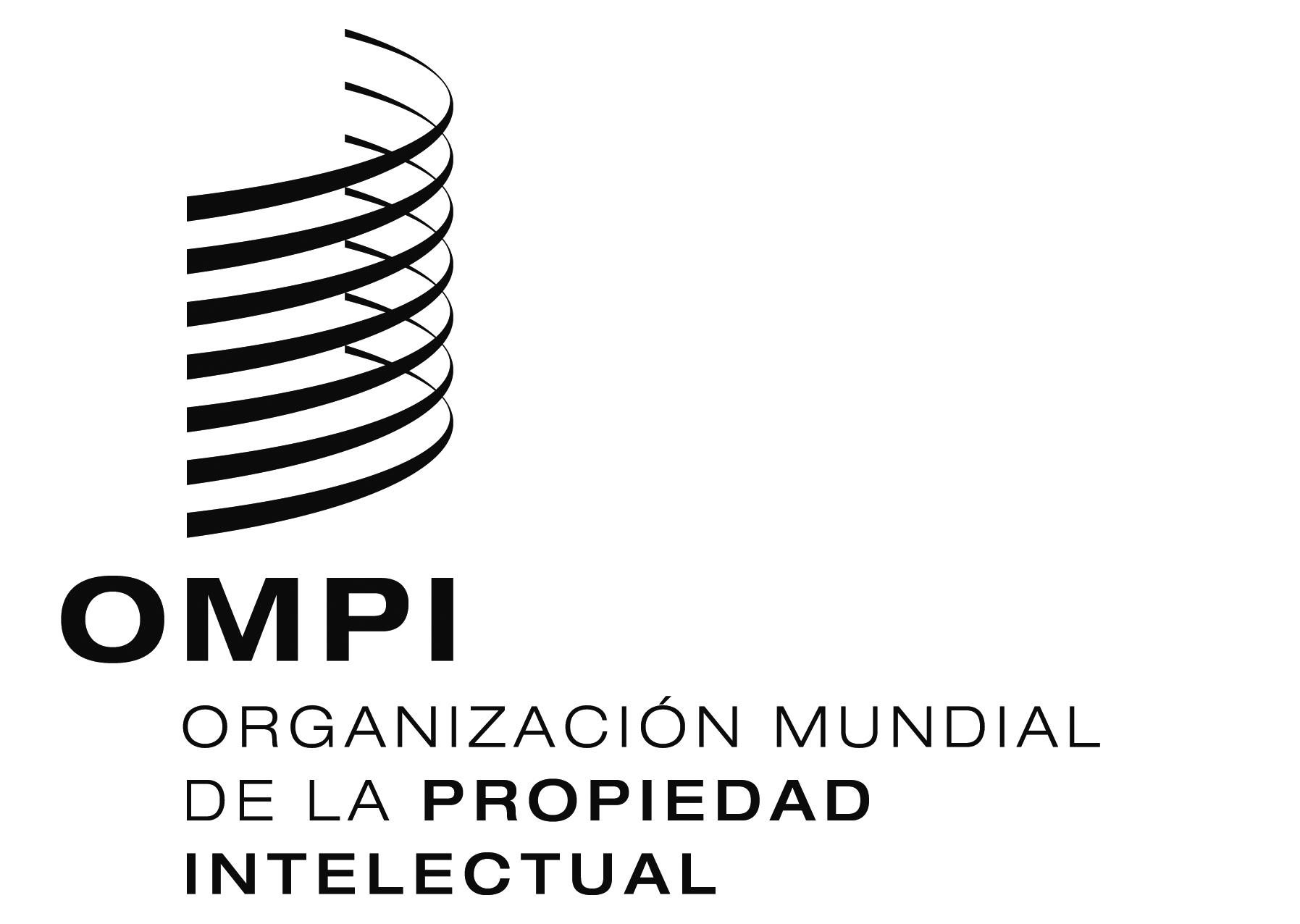 SPCT/WG/7/26    PCT/WG/7/26    PCT/WG/7/26    ORIGINAL:  inglésORIGINAL:  inglésORIGINAL:  inglésfechA:  21 de Mayo de 2014fechA:  21 de Mayo de 2014fechA:  21 de Mayo de 2014PaísAdmitido a la reducción 
de tasas del PCTAdmitido a la reducción propuesta de 
tasas del PCT Grupo de ingresosPoblación (en millones), 
Promedio de 5 años
2008-2012PIB per cápita, 
2012
(en US$ corrientes)PIB per cápita, promedio de 10 años (2003-2012) 
(en US$ constantes de 2005)UMBRAL PROPUESTO:
25.000 USDTotal de solicitudes PCT  
por millón de habitantes, 
promedio de 5 años
2008-2012 Total de solicitudes PCT, 2012Solicitudes PCT de 
personas físicas, 
2012Solicitudes PCT de  
personas físicas por 
millón de habitantes, 
promedio 5 años 2008-2012 UMBRAL PROPUESTO:
MENOS DE 10Solicitudes PCT de 
personas físicas, promedio 
de 5 años 2008-2012 
UMBRAL PROPUESTO:
MENOS DE 50AfganistánSíSí (a), (b)B28,46833250,0000,00AlbaniaSíSí (a)MA3,23.8092.9300,3320,22AlemaniaNoNoA83,141.37634.741218,718.76491512,31.020AndorraNoNoA0,141.10138.19978,97543,33AngolaSíSí (a), (b)MA19,65.5862.5680,0000,01Antigua y BarbudaSí*Sí (a), (b)A0,113.20212.40116,10011,53Arabia SauditaNoSí (a)A27,325.13614.8214,829300,26ArgeliaSíSí (a)MA37,15.3803.0660,2440,15ArgentinaSíSí (a)MA40,411.6105.5520,52760,28ArmeniaSíSí (a)MB3,03.3511.8812,1861,85AustraliaNoNoA22,467.86938.16979,51.70827715,6350AustriaNoNoA8,446.60538.325137,71.32016022,6190AzerbaiyánSíSí (a)MA9,17.3832.3720,6540,44BahamasNoSí (a)A0,421.62222.21454,41313,92BahreinSí*Sí (a)A1,223.04017.3481,1200,52BangladeshSíSí (a), (b)B151,28225250,0300,01BarbadosSí*Sí (a)A0,316.00614.507503,616502,11BelarúsSíSí (a)MA9,56.7263.8171,514121,313BélgicaNoNoA10,943.70736.393102,81.226475,055BeliceSíSí (a)MA0,34.7954.1959,7201,93BeninSíSí (a), (b)B9,57525470,0000,01BhutánSíSí (a), (b)MB0,72.5091.5510,0000,00Bolivia (Estado Plurinacional de)SíSí (a)MB10,22.5761.1100,0000,00Bosnia y HerzegovinaSíSí (a)MA3,84.5173.0742,5982,18BotswanaSíSí (a)MA2,07.1915.8620,2000,00BrasilSíSí (a)MA195,211.3475.1612,75892241,1211Brunei DarussalamNoNoA0,441.13125.5431,5310,51BulgariaSíSí (a)MA7,47.0044.1564,033152,317Burkina FasoSíSí (a), (b)B15,66494330,0000,01BurundiSíSí (a), (b)B9,22291760,1000,12Cabo VerdeSíSí (a), (b)MB0,53.8502.6780,0000,00CamboyaSíSí (a), (b)B14,49445480,0000,00CamerúnSíSí (a)MB20,61.2029280,1000,14CanadáNoNoA34,152.28336.26581,52.75840611,7398ChadSíSí (a), (b)B11,78185640,0000,01ChileSíSí (a)A17,115.3638.1524,7118411,729ChinaSíSí (a)MA1359,96.0702.3309,018.6172.7241,31.830ChipreNoSí (a)A0,826.46222.80648,24913,43ColombiaSíSí (a)MA46,47.7523.7341,272370,626ComorasSíSí (a), (b)B0,78586170,0000,00CongoSíSí (a)MB4,13.4041.8060,1000,01Costa RicaSíSí (a)MA4,79.3875.0871,0510,32Côte d'IvoireSíSí (a)MB19,01.2309800,0110,01CroaciaSíSí (a)A4,313.10510.53410,230245,323CubaSíSí (a)MA11,36.3014.3870,8900,00DinamarcaNoNoA5,556.25247.228238,21.421439,854DjiboutiSíSí (a), (b)MB0,81.5831.0610,0000,00DominicaSíSí (a)MA0,16.9575.6768,4000,00EcuadorSíSí (a)MA15,05.6483.1751,644130,68EgiptoSíSí (a)MB78,13.1551.4780,541390,537El SalvadorSíSí (a)MB6,23.7902.9110,2000,22Emiratos Árabes UnidosSí*NoA8,241.69131.2054,251212,218EritreaSíSí (a), (b)B5,75072050,0000,00EslovaquiaSíSí (a)A5,416.77410.1308,142173,620EsloveniaNoSí (a)A2,121.94718.64159,51151810,922EspañaNoNoA46,128.27825.94535,41,7003287,6348Estados Unidos de AméricaNoNoA312,251.16343.802155,751.6503.28510,53.276EstoniaSíSí (a)A1,317.33511.02727,73433,75EtiopíaSíSí (a), (b)B87,14542000,0000,00Ex República Yugoslava de MacedoniaSíSí (a)MA7,69533780,2200,22Federación de RusiaSíSí (a)A143,514.1785.9306,11.0915983,8541FijiSíSí (a)MA0,94.5723.5740,0000,00FilipinasSíSí (a)MB93,52.5871.3080,218120,114FinlandiaNoNoA5,445.74138.130405,52.3264812,567FranciaNoNoA65,239.61733.980113,17.8513336,2406GabónSíSí (a)MA1,614.7476.7851,3320,92GambiaSíSí (a), (b)B1,75124410,0000,00GeorgiaSíSí (a)MB4,43.6321.6891,4631,15GhanaSíSí (a)MB24,31.6059080,0110,02GranadaSíSí (a)MA0,17.4176.4361,9001,91GreciaNoSí (a)A11,122.37721.7118,794555,157GuatemalaSíSí (a)MB14,43.3402.2400,3110,35GuineaSíSí (a), (b)B10,95323020,0000,01Guinea EcuatorialSíSí (a), (b)A0,719.68014.3600,0000,00Guinea-BissauSíSí (a), (b)B1,65104200,0000,00GuyanaSíSí (a)MB0,83.5851.9430,0000,00HaitíSíSí (a), (b)B9,97064170,0000,00HondurasSíSí (a)MB7,62.3391.4880,1000,00HungríaSíSí (a)MA10,012.49010.93515,7161536,060IndiaSíSí (a)MB1205,71.5168891,01.3143150,2297IndonesiaSíSí (a)MB240,63.5571.4360,01350,06Irán (República Islámica del)SíSí (a)MA74,57.2173.2280,0200,02IraqSíSí (a)MA31,04.5571.4410,0000,00IrlandaNoNoA4,546.03247.77299,13914811,250IslandiaNoNoA0,341.66654.100168,043410,73Islas MarshallSíSí (a)MA0,13.7702.7367,6100,00Islas SalomónSíSí (a), (b)MB0,51.8379590,0000,00IsraelNoNoA7,431.53721.468209,71.37625335,0259ItaliaNoNoA60,433.06929.90345,52.8634537,9477JamaicaSíSí (a)MA2,75.3434.1550,4100,11JapónNoNoA127,346.83836.200272,243.6884393,8480JordaniaSíSí (a)MA6,54.4142.5240,3200,00KazajstánSíSí (a)MA15,912.4554.4091,01280,813KenyaSíSí (a)B40,99435530,1530,13KirguistánSíSí (a)B5,31.1835400,3440,32KiribatiSíSí (a), (b)MB0,11.7451.1620,0000,00KuwaitNoNoA3,056.36632.2000,5000,11LesothoSíSí 
(a), (b)MB2,01.1917950,0000,00LetoniaSíSí (a)A2,113.7747.58311,636104,29LíbanoSíSí (a)MA4,49.1436.1100,6620,12LiberiaSíSí (a), (b)B3,93562200,1100,00LibiaSí*Sí (a)MA6,015.5668.1520,2000,21LiechtensteinNoNoA0,0158.787111.1593801,9102144,32LituaniaSíSí (a)A3,113.9848.7297,03052,99LuxemburgoNoNoA0,5105.29681.561482,426869,95MadagascarSíSí (a), (b)B21,14472790,0000,02MalasiaSíSí (a)MA28,310.4225.9879,4289421,645MalawiSíSí (a), (b)B15,03552760,0000,00MaldivasSíSí (a), (b)MA0,37.7014.8080,0000,00MalíSíSí (a), (b)B14,06914760,0000,00MaltaNoSí (a)A0,420.51215.51454,21803,32MarruecosSíSí (a)MB31,72.9522.2040,739150,414MauricioSíSí (a)MA1,29.2386.0372,6500,21MauritaniaSíSí (a), (b)MB3,61.0187490,0000,00MéxicoSíSí (a)MA117,99.7958.0411,71911041,0114Micronesia (Estados Federados de)SíSí (a)MB0,33.6012.5290,0000,00MónacoNoNoA0,0151.793130.076479,0159255,99MongoliaSíSí (a)MB2,73.6731.1970,4000,42MontenegroSíSí (a)MA0,66.5144.1780,6000,62MozambiqueSíSí (a), (b)B24,05793560,0000,00MyanmarSíSí (a), (b)B52,01.1263130,0000,01NamibiaSíSí (a)MA2,25.6683.8686,11451,65NauruNoSí (a)MB0,012.0603.4610,0000,00NepalSíSí (a), (b)B26,96563560,0000,00NicaraguaSíSí (a)MB5,81.7541.2220,1220,12NígerSíSí (a), (b)B15,93952650,0200,00NigeriaSíSí (a)MB159,91.5558910,011100,05NoruegaNoNoA4,9100.05665.427136,46695811,456Nueva ZelandiaNoNoA4,438.39927.54773,33046413,961OmánSí*Sí (a)A2,923.57013.6850,4000,11Países BajosNoNoA16,646.07340.398246,34.071896,3105PakistánSíSí (a)MB173,11.2017770,0210,01PalauNoSí (a)MA0,010.2508,7980,0000,00PanamáSíSí (a)MA3,79.5345.6302,71610,11Papua Nueva GuineaSíSí (a)MB6,92.1878930,0000,00ParaguaySíSí (a)MB6,53.8781.5970,0000,01PerúSíSí (a)MA29,36.8253.3970,21170,25PoloniaSíSí (a)A38,212.8209.0675,2252351,144PortugalNoSí (a)A10,620.00618.36011,4129141,515QatarNoNoA1,793.83257.7277,15340,82Reino UnidoNoNoA62,139.36738.41881,04.8964679,1568República Árabe SiriaSíSí (a)MB21,32.1261.5980,3430,37República CentroafricanaSíSí (a), (b)B4,44833520,0000,00República ChecaSíSí (a)A10,518.42813.47014,8163183,032República de CoreaNoNoA48,423.05219.528197,511.8191.92236,11.749República de MoldovaSíSí (a)MB3,62.0648820,8330,63República Democrática del CongoSíSí (a), (b)B62,22861440,0000,01República Democrática Popular LaoSíSí (a), (b)MB6,41.3695550,7940,33República DominicanaSíSí (a)MA10,05.7314.1810,4430,33República Popular Democrática de CoreaSíSí (a), (b)B24,55835340,2330,14República Unida de TanzaníaSíSí (a), (b)B43,86084160,0000,00RumaniaSíSí (a)MA21,97.7874.9261,029200,715RwandaSíSí (a), (b)B10,86203190,0000,00Saint Kitts y NevisSíSí (a)A0,114.26310.92926,7103,81SamoaSíSí (a), (b)MB0,23.6072.39820,4100,00San MarinoNoNoA0,059.39163.169194,47219,42San Vicente y las GranadinasSíSí (a)MA0,16.3475.33323,8100,00Santa LucíaSíSí (a)MA0,27.2876.0050,0000,00Santo Tomé y PríncipeSíSí (a), (b)MB0,21.3869060,0000,00SenegalSíSí (a), (b)MB13,01.0177800,0110,02SerbiaSíSí (a)MA7,35.3153.5963,320152,921SeychellesSí*Sí (a)MA0,111.16911.787105,3902,21Sierra LeonaSíSí (a), (b)B5,87253620,1000,11SingapurSí*NoA5,152.14130.748125,67086312,765SomaliaSíSí (a), (b)B9,71282730,0000,00Sri LankaSíSí (a)MB20,82.8161.4330,61480,48SudáfricaSíSí (a)MA51,47.3365.4316,63141292,8145SudánSíSí (a), (b)MB35,61.3835070,0000,02SueciaNoNoA9,455.07241.985385,43.58712717,9168SuizaNoNoA7,878.92453.528495,64.19219123,7186SurinameNoSí (a)MA0,59.3774.8330,0000,00SwazilandiaSíSí (a)MB1,23.1372.3870,3000,21TailandiaSíSí (a)MA2,14.5483.14523,1673410,221TayikistánSíSí (a)B66,45.7753.1280,0000,00Timor-LesteSíSí (a), (b)MB1,14.8352.4210,0000,00TogoSíSí (a), (b)B6,35903900,0000,00TongaSíSí (a)MA0,14.4312.5730,0000,00Trinidad y TabagoSí*Sí (a)A1,317.36613.4390,6110,61TúnezSíSí (a)MA10,64.1503.4880,6640,44TurkmenistánSíSí (a)MA5,06.4693.8880,0000,01TurquíaSíSí (a)MA72,210.6537.5236,55351732,2156TuvaluSíSí (a), (b)MA0,04.0302.4960,0000,00UcraniaSíSí (a)MB46,03.8721.9482,4120942,090UgandaSíSí (a), (b)B34,05983860,0000,02UruguaySíSí (a)A3,414.7025.9972,1820,52UzbekistánSíSí (a)MB27,81.8016730,1110,02VanuatuSíSí (a), (b)MB0,23.0392.0180,8000,00Venezuela (República Bolivariana de)SíSí (a)MA29,012.7675.8500,1750,13Viet NamSíSí (a)MB89,11.7167780,11390,17YemenSíSí (a), (b)MB22,81.3769510,1100,01ZambiaSíSí (a), (b)MB13,21.5276900,0000,01ZimbabweSíSí (a)B13,27145130,0000,02País20002001200220032004200520062007200820092010201120122013TotalAlbania0800001000101011Angola000000000010034Argelia25346436107324564Argentina0111024610302324Armenia41552236363455568Azerbaiyán1015538544293555Bahrein000000000000011Belarús8181012181616671811121114177Belice000000020003005Benin001000100000002Bolivia (Estado Plurinacional de)000010010000002Bosnia y Herzegovina474737812910868699Botswana101100000000003Brasil83536782861101221521901911942372212422030Bulgaria2812202120121919171418171526258Burkina Faso000000001000001Burundi000000000003003Camerún2212111612120Chad000000000010001Chile0101000001336424156190China2543224224776219011030134915542323186922002754339819474Chipre4748443632373937353633391939521Colombia012231617151726212820223729283Congo000000001000001Costa Rica3312335121011733Côte d’Ivoire110000000011127Croacia3346574648464154211925172129503Ecuador00047162222311343Egipto0002044433332393041273839386El Salvador000000003301007Emiratos Árabes Unidos00001000271212142169Eslovaquia191818121417181414820271819236Estonia2522441337463551Ex República Yugoslava de Macedonia33524225222133Federación de Rusia3683893663813454394844464964735066265876186524Filipinas071815913141471911151118171Gabón000000001003004Georgia4493248864563773Ghana000000103000116Guatemala00000001132201221Guinea Ecuatorial000001000000001Hungría84841166463766664665667575758978India466366991211081511702442103693203094032679Indonesia7250133760754757Irán (República Islámica del)000000010000034Jamaica000000000100001Kazajstán581675514132181817815151Kenya0002230013041622Kirguistán0002110101114012Letonia36878997611106103103Líbano00000010110003Liberia000010000000001Libia000000000410005Lituania13103655612124115083Madagascar 00001100000215Malasia03041021741544337353923308Malí000010000000001Marruecos01653541491915101512118Mauricio000010001000002México407710484871011041131151121211111001321401Mongolia00000000320106Montenegro000000100002025Namibia0000100102934222Nicaragua000000000000224Nigeria00000011012510626Omán000000000100012Pakistán000000000000101Panamá000000300005008Perú0012000018757637Polonia6965727948333841294751383044684República Árabe Siria00005462591353153República de Moldova311135743223136República Democrática del Congo000000001001002República Democrática Popular Lao000000000001102República Dominicana0000000111373420República Popular Democrática de Corea0000322161443026Rumania201620111211192111139161713209Samoa00000000215109Senegal0200313100021114Serbia000000720352012161413137Seychelles000000001000001Sierra Leona000000100010002Singapur42259100327058465371353Sri Lanka312113697689864Sudáfrica2312502352022502122352202001661291311421602763Sudán2424524120026Swazilandia001000000001002Tailandia00003001236312629128Togo002200000000004Tonga000000000000011Trinidad y Tabago0000000001012Túnez0022250435464239Turkmenistán000000001000001Turquía2121314020294965921101772181702351278Ucrania2951685063526376706979120921191001Uganda000000000002013Uruguay000110010100026Uzbekistán22002101040214Venezuela (República Bolivariana de)000100120001005Viet Nam101520832451391063Yemen100000000100002Zambia001000000110003Zimbabwe0211210001020212